Д8.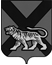 ТЕРРИТОРИАЛЬНАЯ ИЗБИРАТЕЛЬНАЯ КОМИССИЯ                                         МИХАЙЛОВСКОГО  РАЙОНАР Е Ш Е Н И Е14.06.2018                                                                                          100/621с. МихайловкаО зачислении в резерв составов участковых комиссий Михайловского муниципального района Приморского края       На  основании  пункта  10  статьи  23  (пункта 9 статьи 26) и пункта 5.1статьи  27  Федерального закона "Об основных гарантиях избирательных прав и права на участие в референдуме граждан Российской Федерации" территориальная избирательная комиссия Михайловского районаРЕШИЛА:    1. Зачислить в резерв составов участковых комиссий Михайловского муниципального района Приморского края с № 1701 по № 1735  лиц согласно прилагаемому списку (прилагаемым спискам).    2. Направить настоящее решение в участковые избирательные комиссии избирательных участков  с № 1701 по № 1735.    2.  Направить  настоящее решение и список лиц,  зачисленных  в  резерв  составов  участковых комиссий в Избирательную комиссию Приморского края, для  размещения  на официальном сайте Избирательной комиссии Приморского края в информационно – телекоммуникационной сети «Интернет»    3. Разместить настоящее решение на официальном сайте территориальной избирательной комиссии Михайловского района в информационно – телекоммуникационной сети «Интернет».Председатель  комиссии                                                               Н.С. Горбачева                                                                                                    Секретарь  комиссии                                                                     В.В. Лукашенко                приложениек решению территориальнойизбирательной комиссииМихайловского районаот 14 июня 2018 № 100/621Список лиц, зачисленных в резерв составов участковых комиссийтерриториальной избирательной комиссии Михайловского района Приморского края№ п/пФамилия, имя, отчество
Дата рожденияНаименование субъекта выдвиженияОчередность назначения, указанная политической партией(при наличии)№ избирательного участка1Аксенова Алина Андреевна30.08.1995Собрание избирателей по месту работы –администрация Михайловского муниципального района17012Ковалева Татьяна Алексеевна22.03.1956Собрание избирателей по месту жительства – с. Михайловка, квартал 1, д.5170133  3Ухаботина Нина Дмитриевна25.02.1952Всероссийская политическая партия "ЕДИНАЯ РОССИЯ"1701  4Ванина Светлана Михайловна21.05.1959Собрание избирателей по месту жительства – с. Михайловка, улицы Луговая, Молодежная1702  5Зверева Оксана Брониславовна25.09.1969Собрание избирателей по работы – месту администрация Михайловского муниципального района1702  6Егорова Татьяна  Макаровна01.08.1951Собрание избирателей по месту жительства – с. Михайловка, ул. Комарова1702  7Хацановская Светлана Васильевна04.12.1957Собрание избирателей по работы –муниципальное бюджетное учреждение «Многофункциональный центр предоставления государственных и муниципальных услуг населению Михайловского муниципального района» 1702  8Цепковская Галина Ивановна07.06.1965Всероссийская политическая партия "ЕДИНАЯ РОССИЯ"1702889Шашель Татьяна Витальевна14.04.1977Собрание избирателей по месту работы –администрация Михайловского муниципального района1702910Крыжановский Александр Анатольевич7.09.1987Собрание избирателей по месту работы –администрация Михайловского муниципального района1703011Сенчило Вероника  Викторовна21.03.1982Собрание избирателей по месту работы –администрация Михайловского муниципального района170312Сиротенко Ольга Сергеевна7.05.1976Всероссийская политическая партия "ЕДИНАЯ РОССИЯ1703 13Будякова Алла Владимировна31.05.1954Всероссийская политическая партия "ЕДИНАЯ РОССИЯ170414Ещенко Василиса Николаевна05.10.1983Собрание избирателей по месту работы – КГБУЗ «Михайловская центральная районная больница»170415Карпенко Галина Александровна26.01.1967Собрание избирателей по месту работы – муниципальное казенное учреждение «Управление хозяйственного обеспечения Михайловского сельского поселения»170416Письменная Евгения Николаевна24.08.1976Политическая партия ЛДПР –ЛИБЕРАЛЬНО-ДЕМОКРАТИЧЕСКАЯ ПАРТИЯ РОССИЙСКОЙ ФЕДЕРАЦИИ170417Полубеев Андрей Анатольевич23.03.1988Собрание избирателей по месту работы – ООО «Тиара»170418Сердюк Марина Михайловна20.10.1962Собрание избирателей по месту работы – Администрация Михайловского сельского поселения170419Егорова Ирина Анатольевна01.11.1983Собрание избирателей по месту работы – ММБУК ММР «МКИО»170520Коваленко Анастасия Александровна03.08.1990Собрание избирателей по месту жительства- с. Михайловка, квартал 1,д.5170521Коваленко Дмитрий Сергеевич11.02.1984Собрание избирателей по месту работы – ИП Дмитрюк Т.Н.1705 22Лысенко Ольга Валерьевна31.03.1986Политическая партия ЛДПР –ЛИБЕРАЛЬНО-ДЕМОКРАТИЧЕСКАЯ ПАРТИЯ РОССИЙСКОЙ ФЕДЕРАЦИИ170523Мальцева Наталья Георгиевна02.08.1964Всероссийская политическая партия "ЕДИНАЯ РОССИЯ170524Михайленко Татьяна Минеевна16.06.1953Собрание избирателей по месту работы – муниципальное бюджетное общеобразовательное учреждение культуры средняя муниципальное бюджетное общеобразовательное учреждение культуры средняя общеобразовательная школа им. А.И. Крушанова с. Михайловка170525Пономарева Татьяна Александровна 08.08.1965Собрание избирателей по месту работы – муниципальное бюджетное общеобразовательное учреждение культуры средняя общеобразовательная школа им. А.И. Крушанова с. Михайловка170526Друзенко Елена Николаевна03.02.1966Собрание избирателей по месту работы – муниципальное бюджетное общеобразовательное учреждение культуры средняя общеобразовательная школа им. А.И. Крушанова с. Михайловка170627Киба Светлана Викторовна24.10.1965Всероссийская политическая партия "ЕДИНАЯ РОССИЯ2170628Камышова Юлия Минияровна09.03.1977Всероссийская политическая партия "ЕДИНАЯ РОССИЯ"3170629Милованова Елена Николаевна18.09.1972Собрание избирателей по месту жительства – с. Васильевка, ул. Комсомольская170630Айнетдинова Ирина Леонидовна17.07.1961Всероссийская политическая партия "ЕДИНАЯ РОССИЯ2170731Хамуева Ольга Андреевна06.05.1991Всероссийская политическая партия "ЕДИНАЯ РОССИЯ31707 32Шмакова Евгения Артемоновна30.10.1959Всероссийская политическая партия "ЕДИНАЯ РОССИЯ170833Иванова Лариса Ивановна12.04.1969Всероссийская политическая партия "ЕДИНАЯ РОССИЯ"170934Карпенко Яна Александровна02.02.1991собрание избирателей по месту работы - краевое государственное общеобразовательное бюджетное учреждение «Первомайская специальная (коррекционная) общеобразовательная школа-интернат»  170935Кашеварова  Ольга Александровна05.11.1978Политическая партия ЛДПР –ЛИБЕРАЛЬНО-ДЕМОКРАТИЧЕСКАЯ ПАРТИЯ РОССИЙСКОЙ ФЕДЕРАЦИИ170936Мудренко Ирина Владимировна25.05.1983Политическая партия  СПРАВЕДЛИВАЯ РОССИЯ170937Сирота Олеся ВасильевнаВсероссийская политическая партия "ЕДИНАЯ РОССИЯ"171038Котух Галина Николаевна01.05.1966Всероссийская политическая партия "ЕДИНАЯ РОССИЯ"17123739Плохотнюк Наталья Вячеславовна26.10.1977Собрание избирателей по месту жительства – с. Абрамовка, Михайловский район171240Татарчук Людмила Васильевна30.11.1952Всероссийская политическая партия "ЕДИНАЯ РОССИЯ"171341Дремина Маргарита Валентиновна10.12.1959Всероссийская политическая партия "ЕДИНАЯ РОССИЯ"171442Супряга Наталья Валентиновна25.04.1964Политическая партия КПРФ «Коммунистическая партия Российской Федерации»171543Шмалий Валерия Геннадьевна27.01.1970Всероссийская политическая партия "ЕДИНАЯ РОССИЯ"2171544Щеглова Галина Николаевна18.03.1977Всероссийская политическая партия "ЕДИНАЯ РОССИЯ"3171545Чеботкова Татьяна Николаевна01.11.1950Всероссийская политическая партия "ЕДИНАЯ РОССИЯ"2171646Ерошкина Елена Викторовна16.06.1982Всероссийская политическая партия "ЕДИНАЯ РОССИЯ"3171647Васильева Юлия  Владимировна05.01.1984Политическая партия  СПРАВЕДЛИВАЯ РОССИЯ171748Сергиенко Лидия Нургаяновна11.06.1952Всероссийская политическая партия "ЕДИНАЯ РОССИЯ"2171749Репецкая Нина Терентьевна08.11.1953Всероссийская политическая партия "ЕДИНАЯ РОССИЯ"3171850Филатов Кирилл Александрович16.08.1996Политическая партия ЛДПР –ЛИБЕРАЛЬНО-ДЕМОКРАТИЧЕСКАЯ ПАРТИЯ РОССИЙСКОЙ ФЕДЕРАЦИИ171851Коваленко Оксана Анатольевна10.01.1976– с. Кремово, ул. Колхозная171952Кравченко Наталья Мироновна17.03.1982собрание избирателей по месту работы – КГБУСО «Покровский ПНИ» с. Кремово171953Симоненко Татьяна Владимировна25.06.1962Всероссийская политическая партия "ЕДИНАЯ РОССИЯ"2171954Сон Юрий Владимирович19.12.1997Политическая партия  СПРАВЕДЛИВАЯ РОССИЯ171955Тарасова Наталья Викторовна14.01.1967Всероссийская политическая партия "ЕДИНАЯ РОССИЯ"3171956Когут Анастасия Андреевна27.09.1986собрание избирателей по месту работы – МБОУ средняя общеобразовательная  школа с. Кремово172057Тарнаев Алексей Владимирович27.01.1995Политическая партия  СПРАВЕДЛИВАЯ РОССИЯ172058Вьюкова Ксеня Александровна18.03.1985Всероссийская политическая партия "ЕДИНАЯ РОССИЯ"172059Ганюшкина Татьяна Дмитриевна02.11.1966собрание избирателей по месту работы – ИП Ежеля172160Музыка Любовь Александровна21.05.1992собрание избирателей по месту работы- ИП Савченко С.Н.172161Худякова Марина Михайловна02.02.1973Всероссийская политическая партия "ЕДИНАЯ РОССИЯ"172162Храпко Елена Борисовна05.05.1969Собрание избирателей по месту жительства – с. Осиновка, ул. Комсомольская172163Лыско Людмила Петровна19.01.1968Всероссийская политическая партия "ЕДИНАЯ РОССИЯ"172264Набойченко Зарина Федоровна05.11.1993Политическая партия  СПРАВЕДЛИВАЯ РОССИЯ17226365Брестер Александр  Владимирович23.01.1966Политическая партия ЛДПР –ЛИБЕРАЛЬНО-ДЕМОКРАТИЧЕСКАЯ ПАРТИЯ РОССИЙСКОЙ ФЕДЕРАЦИИ172366Маркова Татьяна Александровна06.09.1964Всероссийская политическая партия "ЕДИНАЯ РОССИЯ"172367Киреева  Ирина Васильевна13.07.1961Политическая партия  СПРАВЕДЛИВАЯ РОССИЯ172468Шумилина Елена Владимировна06.07.1970Всероссийская политическая партия "ЕДИНАЯ РОССИЯ172469Боровик Татьяна Ивановна31.01.1963Собрание избирателей по месту работы -  ПУ «Ивановский» Михайловского филиала КГУП «ПТЭ»172570Двоенко Наталья Григорьевна26.11.1968Политическая партия  СПРАВЕДЛИВАЯ РОССИЯ172571Есипенко Светлана Анатольевна29.04.1979Собрание избирателей по месту работы- Филиал акционерного общества «Дальневосточная распределительная сетевая компания» «Приморские электрические сети» с. Михайловка172572Киреева Елена Павловна16.12.1966собрание избирателей по месту работы – АО «Примагро» ПУ «Ширяевский»172573Чопорова Налалья Витальевна10.09.1963Всероссийская политическая партия "ЕДИНАЯ РОССИЯ172574Мокроусова Светлана Анатольевна03.09.1975Всероссийская политическая партия "ЕДИНАЯ РОССИЯ172675Гринько Светлана Геннадьевна21.11.1976Собрание избирателей  по месту работы - МДОБУ детский сад №30 «Журавлик»172676Цыганок Ольга Валерьевна20.05.1976Собрание избирателей  по месту работы – администрация Ивановского сельского поселения172677Гринько Александр Федорович05.02.1952Собрание избирателей по месту жительства- с. Николаевка, Михайловский район172778Извекова Татьяна Алексеевна07.01.1971Собрание избирателей по месту жительства- с. Николаевка, Михайловский район172779Исаева Екатерина Сергеевна07.10.1984Собрание избирателей по месту жительства- с. Николаевка, Михайловский район172780Кривошеев Николай Григорьевич04.10.1965Собрание избирателей по месту жительства- с. Николаевка, Михайловский район172781Семенцова Нина Павловна01.01.1963Всероссийская политическая партия "ЕДИНАЯ РОССИЯ"172782Шандра Оксана Дмитриевна04.09.1969Собрание избирателей по месту жительства- с. Николаевка, Михайловский район172783Астафьева Ольга Александровна03.05.1992Политическая партия ЛДПР –ЛИБЕРАЛЬНО-ДЕМОКРАТИЧЕСКАЯ ПАРТИЯ РОССИЙСКОЙ ФЕДЕРАЦИИ172884Любченко Александр Владимирович01.01.1970Всероссийская политическая партия "ЕДИНАЯ РОССИЯ"2172885Стволовой Александр Владимирович18.01.1958Всероссийская политическая партия "ЕДИНАЯ РОССИЯ"317288486Грищенко Татьяна Валерьевна10.08.1981Собрание избирателей по месту жительства- с. Ширяевка, Михайловский район172987Лаптева Любовь Петровна31.08.1978Собрание избирателей по месту жительства- с. Ширяевка, Михайловский район172988Аракчеев Михаил Викторович07.11.1953Всероссийская политическая партия "ЕДИНАЯ РОССИЯ"173089Коломеец Нина Станиславовна08.04.1968Политическая партия ЛДПР –ЛИБЕРАЛЬНО-ДЕМОКРАТИЧЕСКАЯ ПАРТИЯ РОССИЙСКОЙ ФЕДЕРАЦИИ173090Ахерт Александр Васильевич16.03.1971Всероссийская политическая партия "ЕДИНАЯ РОССИЯ"1731 91Митяев Алексей Александрович07.05.1993Политическая партия ЛДПР –ЛИБЕРАЛЬНО-ДЕМОКРАТИЧЕСКАЯ ПАРТИЯ РОССИЙСКОЙ ФЕДЕРАЦИИ173392Шадура Людмила Владимировна25.06.1961Собрание избирателей по месту работы-КГБУСО Покровский ДИПИ" отделение по Михайловскому району173493Козелевская Любовь Васильевна14.05.1965Собрание избирателей по месту жительства - с. Кремово ул. Первомайская 193494Мигун Елена Федоровна23.01.1981Политическая партия  СПРАВЕДЛИВАЯ РОССИЯ1735